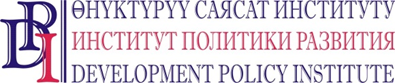 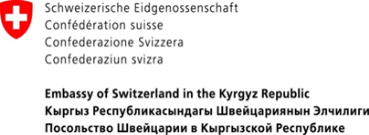 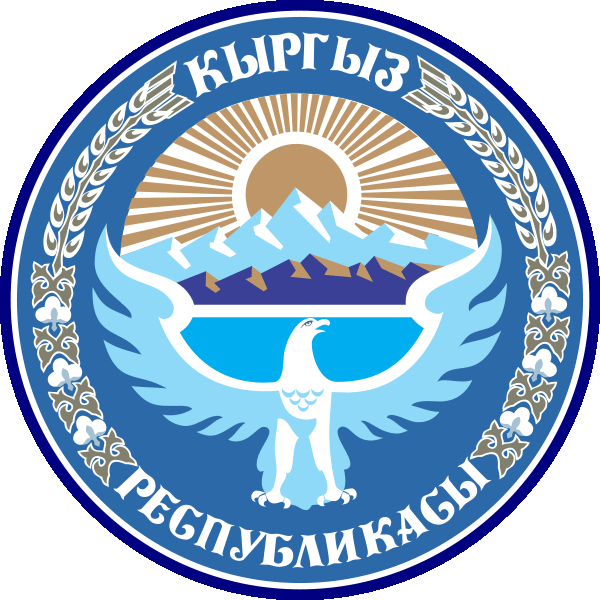 ГОСУДАРСТВЕННАЯКАДРОВАЯ СЛУЖБАКЫРГЫЗСКОЙ РЕСПУБЛИКИПРОГРАММАкруглого стола на тему:«Актуальные вопросы, связанные с оценкой муниципальных служащих и осуществлением полномочий в сфере налоговых правоотношений»Место проведения: 	г. Бишкек, гостиница Golden Tulip, г. Бишкек, ул. Исанова 37Дата и время проведения:	11 ноября 2015 годаОрганизаторы: 	Государственная кадровая служба Кыргызской Республики совместно с Проектом «Голос граждан и подотчетность органов МСУ: бюджетный процесс», финансируемым Правительством Швейцарии и выполняемым Институтом политики развитияВремяМероприятие9.00 – 9.30Регистрация участников9.30 – 9.50Открытие. Приветственное слово.Бекиев Б.Ж., руководитель Проекта «Голос граждан и подотчетность органов МСУ: бюджетный процесс»Бакиров Ж.Ж., зав. Сектором МСУ Отдела организационно-инспекторской работы и МСУ Аппарата Правительства КРТарбинский О.С., заместитель директора Государственной кадровой службы Кыргызской Республики9.50 – 10.00Информация о результатах оценки эффективности деятельности муниципальных служащих в ОМСУ.  Алышбаев К.К., заведующий отделом прохождения муниципальной службы Государственной кадровой службы Кыргызской Республики10.00 – 10.10Информация о порядке проведения оценки деятельности  муниципальных служащих. Курманова Г.С., специалист отдела прохождения муниципальной службы Государственной кадровой службы Кыргызской10.10 – 10.40Обсуждение, вопросы-ответы, предложения и рекомендации.10.40 – 11.00Вопросы, связанные с осуществлением полномочий органами МСУ в сфере налоговых правоотношенийЖамакеев М.Ж., начальник отдела контроля по специальным налоговым режимам Государственной налоговой службы КР11.00 – 11.20Обсуждение, вопросы-ответы, предложения и рекомендации.11.20 – 11.35Кофе-брейк11.35 – 12.50Сотрудничество с Проектом, обмен мнениями и опытом Руководители органов МСУ Иссык-Кульской, Джалал-Абадской и Чуйской областей12.50 – 13.00Подведение итогов. ЗаключениеБекиев Б.Ж., руководитель Проекта13.00 Обед. Административные вопросы